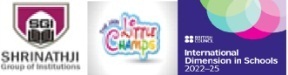 The Jain International School, KanpurClass – II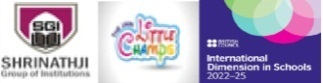 The Jain International School , KanpurSubject: EnglishHoliday Homework Worksheet 1Class – IIName:- ___________________                                                                Date: _______________	          TOPIC :  NOUNQ. Pick out the Proper Nouns (P) and Common Nouns (C) from the following sentences:-1. Ramesh is studying in his room. ________________________2. The QutbMinar is a tall tower. ________________________3. January is the first month of the year. ________________________4. Singapore is a small country. ________________________5. Lucknow is a city in Uttar Pradesh. ________________________6. Prachi is packing her bag. ________________________7. Who is the president of Sri Lanka? ________________________8. Tarun makes good drawings. ________________________9. The Red Fort is made of sandstone. ________________________10. Is Piyush ready for school? ________________________11. My uncle lives in Hong Kong. ________________________12. Does Pooja like gulabjamuns? _______________________The Jain International School , KanpurSubject: MathematicsHoliday Homework Worksheet 2Class – IIName:- ___________________                                                                Date: _______________TOPIC :  GENDERQ. Rewrite these sentences changing the Gender of the underlined words:-1. Her sister is good at mathematics. ________________________2. The landlord lives on the first floor. ________________________3. What is the gender of a goose? ________________________4. The bridegroom is related to me. ________________________5. The wizard whispers the magic words. ________________________6. The lion brings food for the cubs. ________________________7. Sir is calling for you. ________________________8. His son is in my class._____________________________9. I am her niece. ________________________10. The emperor is kind and generous. ________________________11. The man is looking for you. ________________________12. My grandmother makes tasty snacks. ________________________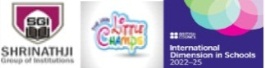 THE JAIN INTERNATIONAL SCHOOLHOLIDAY HOME WORKCLASS-2Sheet No.1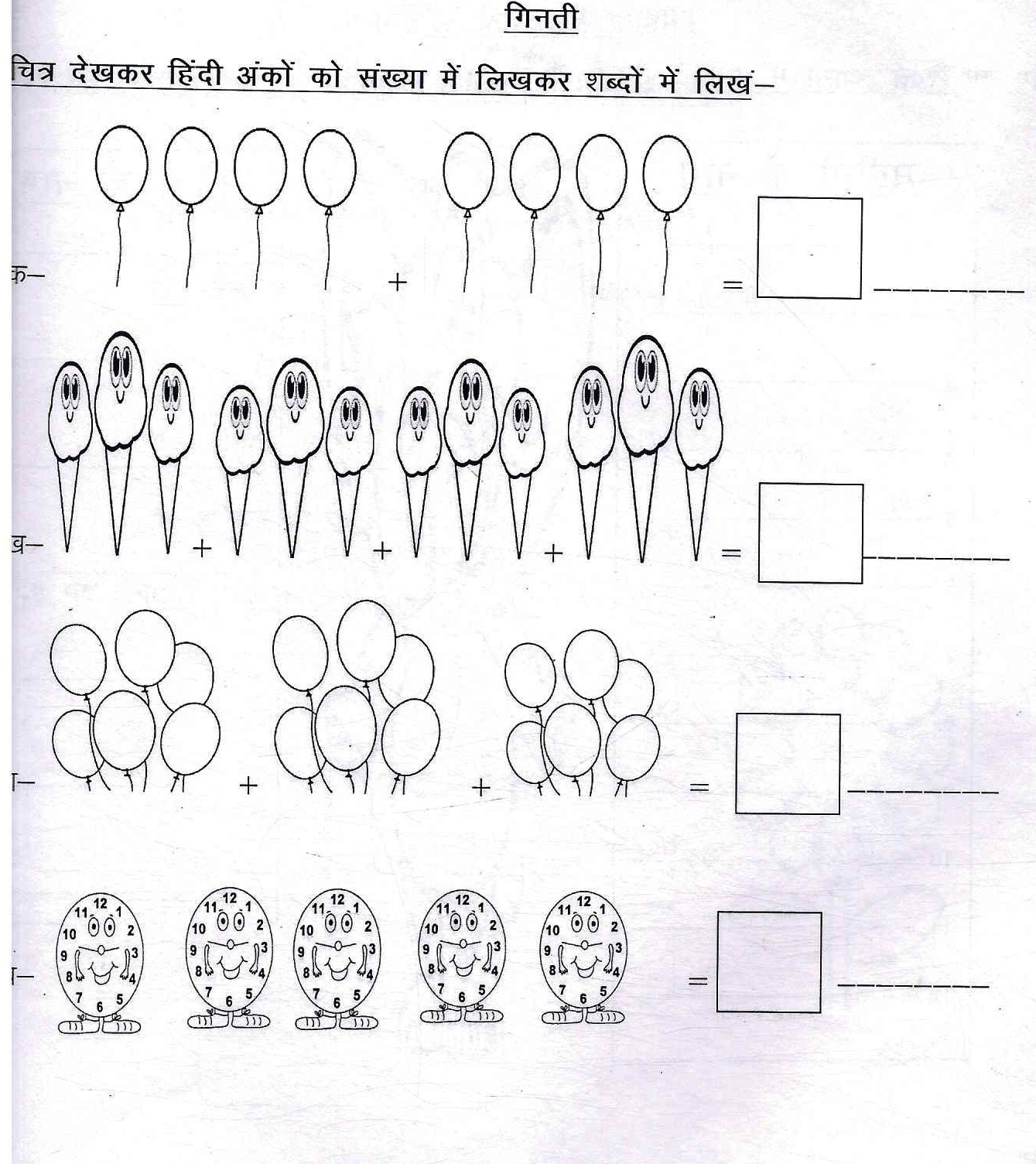 THE JAIN INTERNATIONAL SCHOOLHOLIDAY HOME WORKCLASS-2Sheet No.2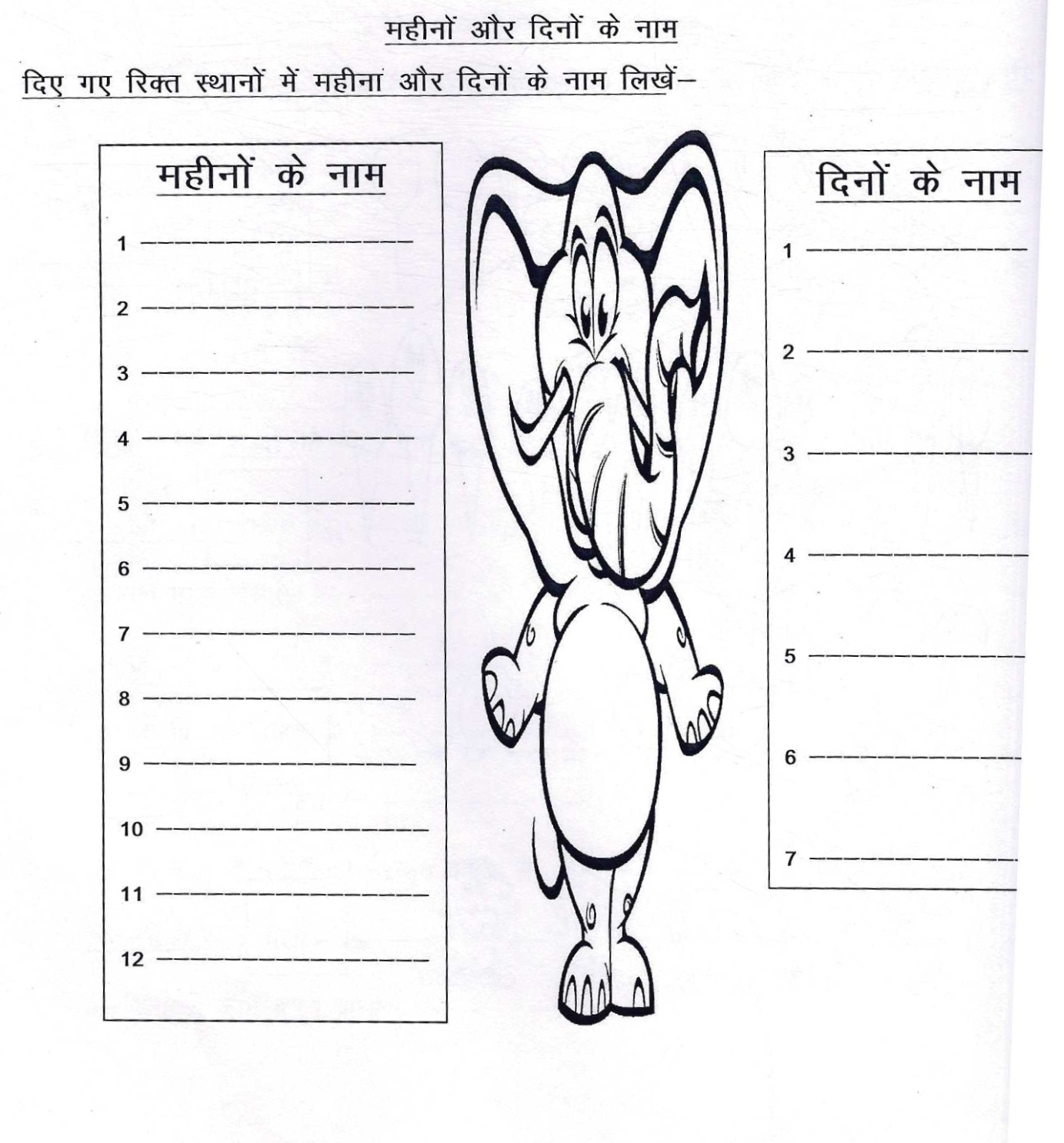 The Jain International School , KanpurSubject: MathematicsHoliday Homework Worksheet 1Class – IIName:- ___________________                                                                Date: _______________TOPIC : Expanded Form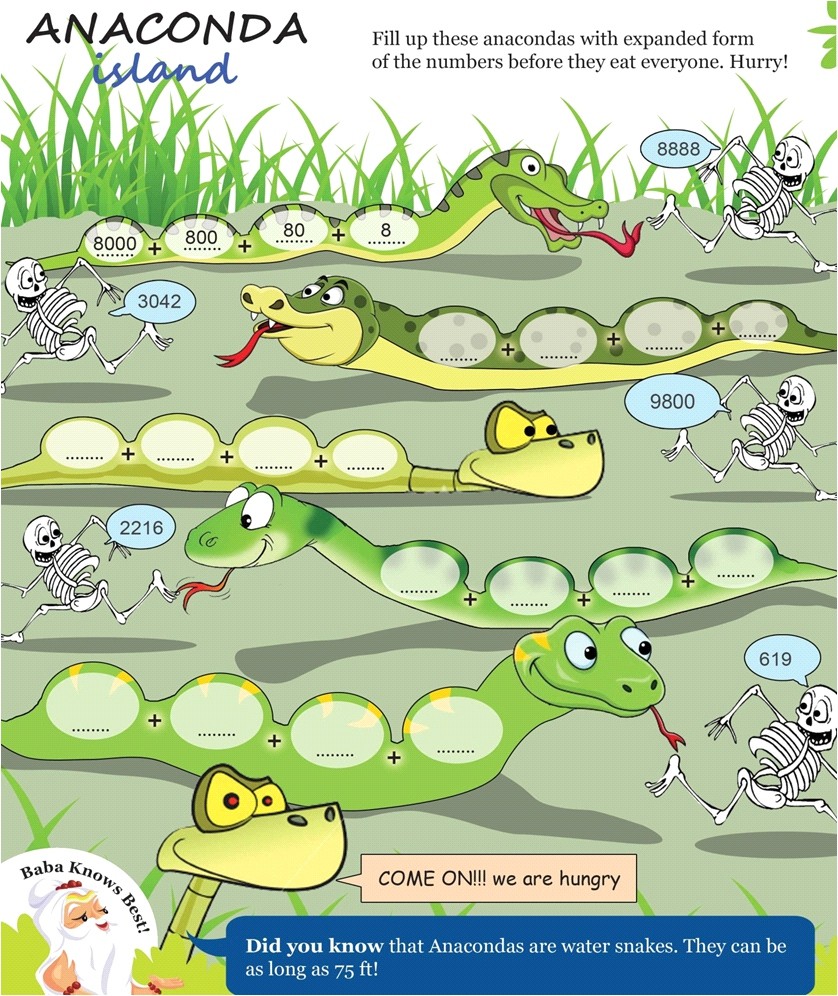 The Jain International School , KanpurSubject: MathematicsHoliday Homework Worksheet 2Class – IIName:- ___________________                                                                Date: _______________TOPIC : AdditionAddition without carrying over:    T  O                            b)  T  O                       c)  T  O   2   3                                   4   3                             5   3+ 2   1                                + 2   2                         + 2   4______                               ______                      ______     T  O                            e)  T  O                       f)  T  O                                     6   3                                   3   2                            7   3+ 2   1                                 + 2   2                       + 2   3_____                                 _ _____                   ______g)      T  O                               h)  T  O                                                            2   5                                  4   8                             + 1   1                               + 2   1                        ______                            ______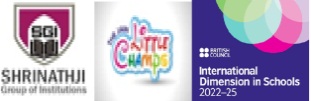 The Jain International School, KanpurHoliday Homework Worksheets 1Subject: ScienceClass – IIName:______________________                                                        Date : _____________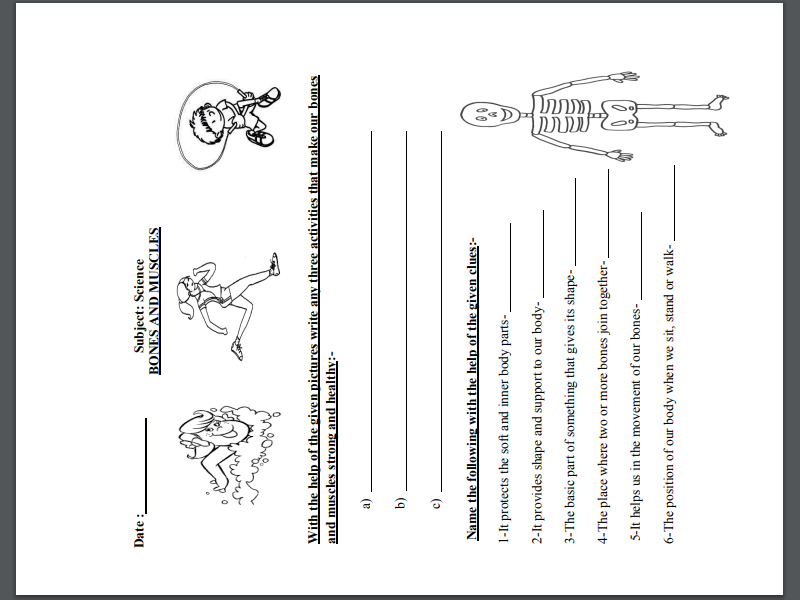 The Jain International School, KanpurHoliday Homework Worksheets 2Subject: ScienceClass – IIName:______________________                                                        Date : ____________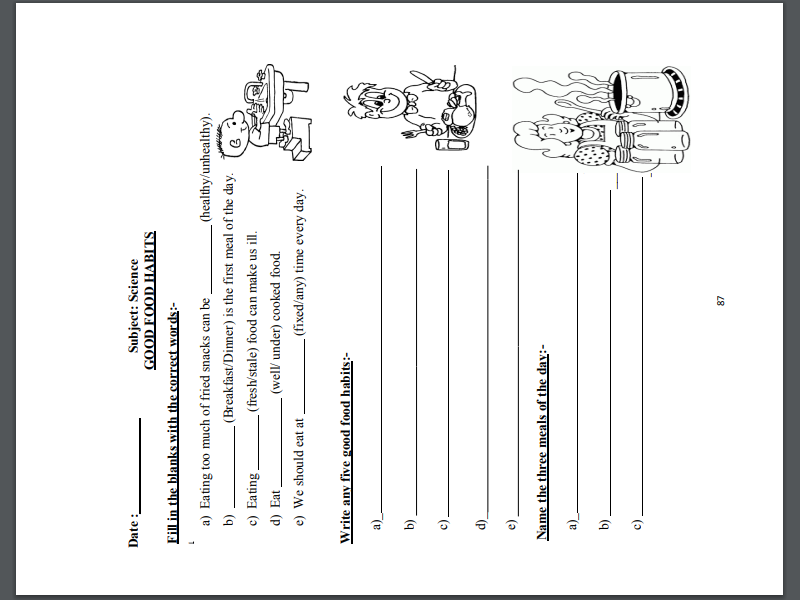 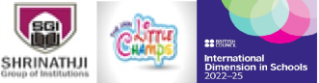 The Jain International School , KanpurSubject: Social StudiesHoliday Homework Worksheet 1Class – II     Name:- ___________________                                                                Date: __________________________________________________________________________________________________FAMILY TIME Match column A with the column B:-Column A                                                                   Column B1. Grandparent                                                                  (a) 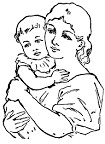 2. Mother                                                                            (b) 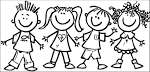 3. Father                                                                           (c) 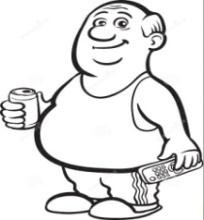 4. Children                                                                      (d) 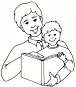 Look at the picture given below and write the names of types of families:-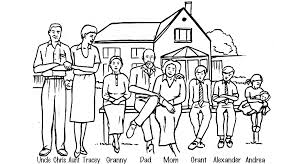 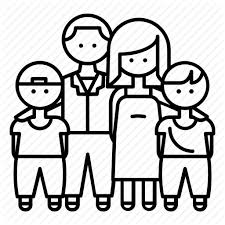 1.                                                                     The Jain International School , KanpurSubject: Social StudiesHoliday Homework Worksheet 2Class – II     Name:- ___________________                                                                Date: __________________________________________________________________________________________________SCHOOL IS FUNFill in the blanks with the correct option:-4. Who looks after the plants at school?(a) gardener (	)	(b) librarian (	)	(c) receptionist (      )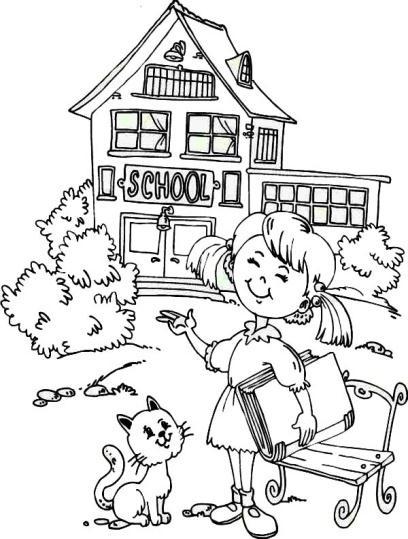 Name the following places in a school:-The room for the teachers-_____________________The room which has many books-_____________________The place where the children play -___________________The room where the children read and write -_____________________The room where the children learn to sing-_____________________The room where the children learn how to use computer -_____________________SUBJECTSUMMER HOLIDAY HOMEWORKEnglishDo the given worksheets. Roll No. 1 to 3 : Make a working model on  naming wordsRoll No. 4 to 6 : Make a chart on short formsRoll No.7 to 9 : Make a chart on describing wordsHindiDo the given worksheets.Do the given worksheets. Roll No. 1 to 3 : Make a working model on - ek=k,WARoll No. 4 to 6 : Make a chart on-  LojARoll No.7 to 9 : Make a chart on- O;atuAMathematicsDo the given worksheets. Roll No. 1 to 3 : Make a chart fractionsRoll No. 4 to 6 : Make a working model on measurement or shapes and patternsRoll No.7 to 9 : Make a chart on moneySocial StudiesDo the given worksheets. Roll no. 1-4 Make a chart on the topic Be Safe Roll no 5-9  Make a chart on different types of  Food &clothes ( Lesson 7)ScienceDo the given worksheets.Make a Model on any of the following topics:-Source of Light.Wind Mill. ( Working Model )Types of Food Groups/ Food PyramidComputer(Roll No. 1 - 3 ) Make a Model on uses of computer in different area like school, shops, homes, hospitals, banks, railway station, airports and post offices. (Roll No. 4 - 6) Make a Model on input devices and output devices.(Roll No.7 – 9 ) Make a Model on additional part of computers.General KnowledgeRoll No. 1 to 3 : Make a chart on Cartoon CharactersRoll No. 4 to 6 : Make a chart on Animals and their babiesRoll No.7 to 9 : Make a chart on Famous Monuments of India.Write 10 current affairs in your G.K. notebook1.We learn to __________ at school.We learn to __________ at school.(a) read (   )(b) sleep ()(c) eat ()2.Who drives your school bus?Who drives your school bus?(a) teacher ()(b) librarian ()(c) driver ()3.Who helps us to learn at school?Who helps us to learn at school?(a) doctor ()(b) teacher ()(c) driver ()playgroundstaffroommusic roomlibraryclassroomcomputer room